WELCOME!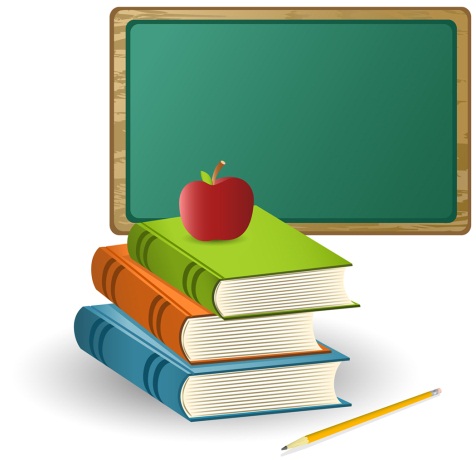 What is Title I Reading?Pearl City’s Title I Reading Program is a federally funded program designed to help Kindergarten – 3rd grade students who need assistance in the area of reading.  Students receive extra instruction 3-5 times a week. Title I instruction encompasses the essential components of reading which include:Phonemic AwarenessPhonicsVocabulary developmentReading fluency and accuracyReading comprehension strategiesParents are ImportantParents are an important part of the Title I program.  Parents are informed of their children’s progress and encouraged to participate in the learning process.   In support of parent involvement:Parents are invited to attend a Title I Parent Meeting/Open House in the fall to meet the Title I teacher and learn more about the program.Parents, teachers, and students signify their commitment to the Title I program by signing a written Parent Involvement Compact.Progress reports and Midterm reports are sent home quarterly.  Formal parent-teacher conferences are held yearly in the fall.Appointments can be made to meet with the Title I teacher to review progress and cooperatively plan for continued support.Parents are invited to visit the program in which their children are enrolled.Parents are provided with information and materials throughout the year that may benefit their children’s progress at home.The Title I teacher keeps records of testing, signed permission forms, midterm reports and progress reports on each student served.HOW YOU CAN ENCOURAGE YOUR CHILD AT HOME:Read with your child for at least 15 minutes every daySet up a home libraryMake newspapers and magazines availableRead signs, labels, and directions aloudBe a reading model for your childLet your child see you readingGive books as gifts